Цель проекта: формирование у детей естественно – научных представлений о предметах окружающего мира; расширение кругозора; выработка умений и навыков практического использования инструментов для шитья.Задачи проекта:  формировать у детей умение планировать этапы выполнения работы, соблюдать последовательную цепочку действий: (правильно отмерить нить,  вдеть нитку в иголку,  завязать узелок, пришить пуговицу, обрезать нитку, а иголку вернуть в игольницу);дать  детям представление о возможностях материалов, используемых для шитья (нитки,  пуговицы,  ножницы, иголки); развивать общую моторную координацию и мелкую моторику, координацию движений обеих рук, зрительно-двигательную координацию; развивать зрительное внимание, ассоциативную память; развивать творческое воображение;  воспитывать эстетический вкус (нитки подбирать в тон пуговицы);воспитывать аккуратность, усидчивость.Вид проекта: краткосрочный, познавательно-исследовательский.Время реализации проекта: две недели.Участники проекта: дети группы, воспитатель, родители.Охватываемые образовательные области: «Познание», «Коммуникация, «Социализация», «Художественное творчество», «Здоровье».Актуальность темы: «Вы можете стать кем угодно, и никто не заметит этого. Но если у вас отсутствует пуговица, каждый обратит на это внимание». Э.М.Ремарк. Мы живём во время стремительных скоростей и высоких технологий. С каждым годом увеличивается количество технических новинок, поражающих своими возможностями. Мир предметов, и без того огромный, пополняется и расширяется. Всё это отражается на нашей повседневной жизни – мы уже не обращаем внимания на предметы, которыми пользуемся изо дня в день. А ведь некоторые из них таят в себе много интересного, полезного и просто необходимого в повседневной жизни, учат видеть необычное в обычном.Планируемый результат: повышение познавательной активности детей, интереса к  предметам окружающего мира, установление связи между свойствами предметов и их использованием; овладение навыками пришивания пуговиц; активизация речи детей; воспитание доброжелательного отношения друг к другу, коммуникабельности.Продукт проектной деятельности:-  подбор коллекции пуговиц совместно с родителями;- изготовление игольниц;- изготовление макетов грибов - мухоморов во время организованной образовательной деятельности;- изготовление поделок из пуговиц.Презентация проекта:Открытый просмотр организованной образовательной деятельности на тему «Нарядный мухомор» на ГМО.Выставка детских работ «Волшебные пуговицы».Этапы проекта.1 этап. Подготовительный.составление паспорта проекта; подбор пуговиц для коллекции;подбор швейных принадлежностей для работы.2 этап. Выполнение проекта.знакомство с пословицами и поговорками о пуговицах во время режимных моментов; закрепление техники безопасности при работе с иглой и ножницами; изготовление игольниц; разгадывание загадок про швейные принадлежности;знакомство с правилами пришивания пуговиц с двумя дырочками;проведение дидактических игр и упражнений;изготовление поделок из пуговиц для выставки.3 этап. Заключительный.Оформление выставки «Волшебные пуговицы».Организованная образовательная деятельность по ручному труду в подготовительной группе «Нарядный мухомор» (пришивание пуговиц).Дидактические игры и упражнения по теме проекта «Удивительные пуговицы».                     Организованная образовательная деятельность.Тема: «Нарядный мухомор» (пришивание пуговиц)Цель: развивать исследовательский интерес детей, практические навыки использования инструментов для шитья. Задачи: закреплять умение планировать свою работу; упражнять в пришивании пуговиц с двумя отверстиями; развивать мелкую моторику, связную речь, мышление и творческие способности.воспитывать желание и умение применять свои знания в полезной деятельности.Материал:  набор пуговиц, силуэт гриба из ткани,  игольница, белые нитки, иголка, ножницы, белка-игрушка, иллюстрации мухомора, корзинка, грецкие орехи.Технологическая карта проблемной ситуации.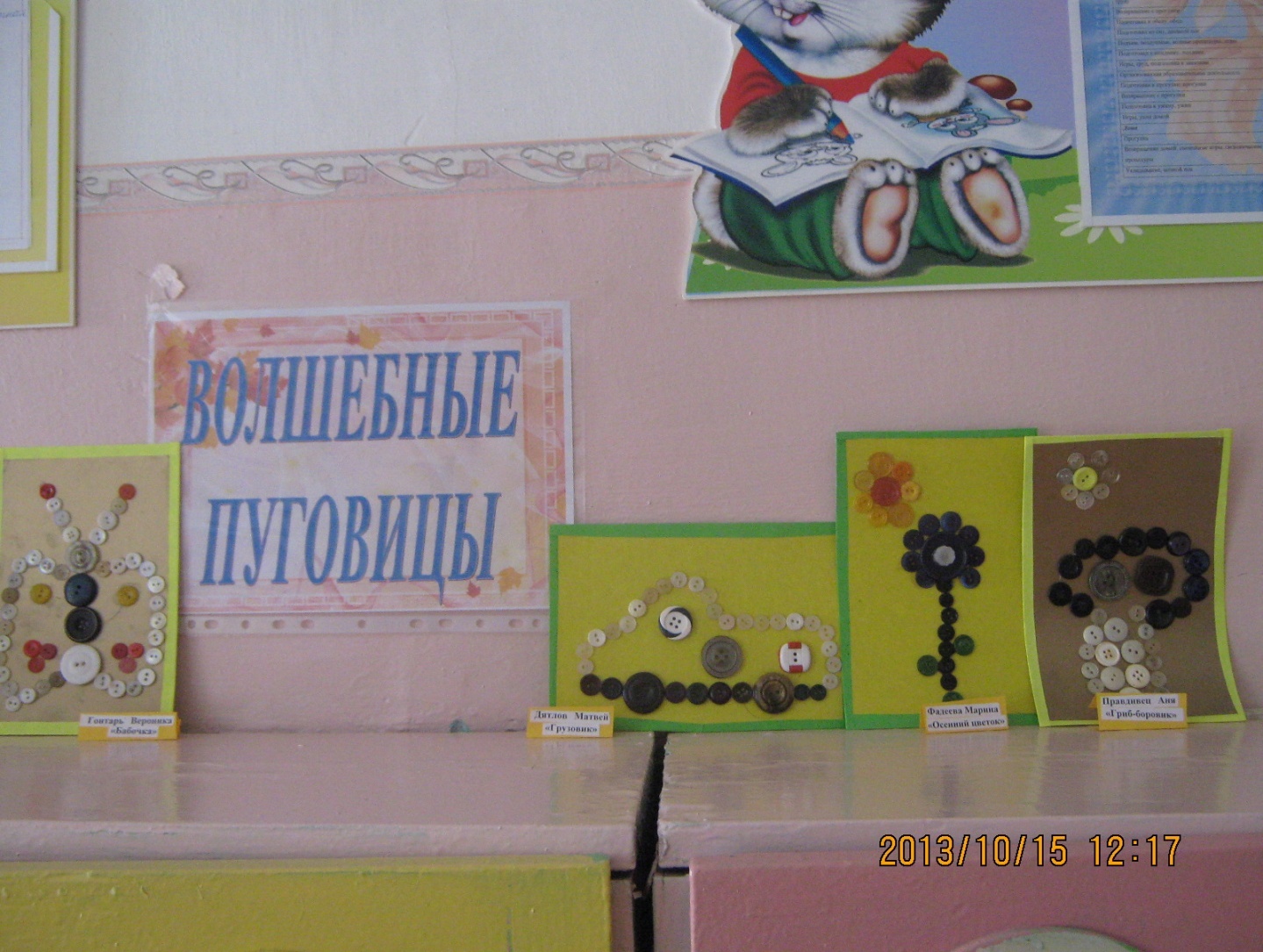 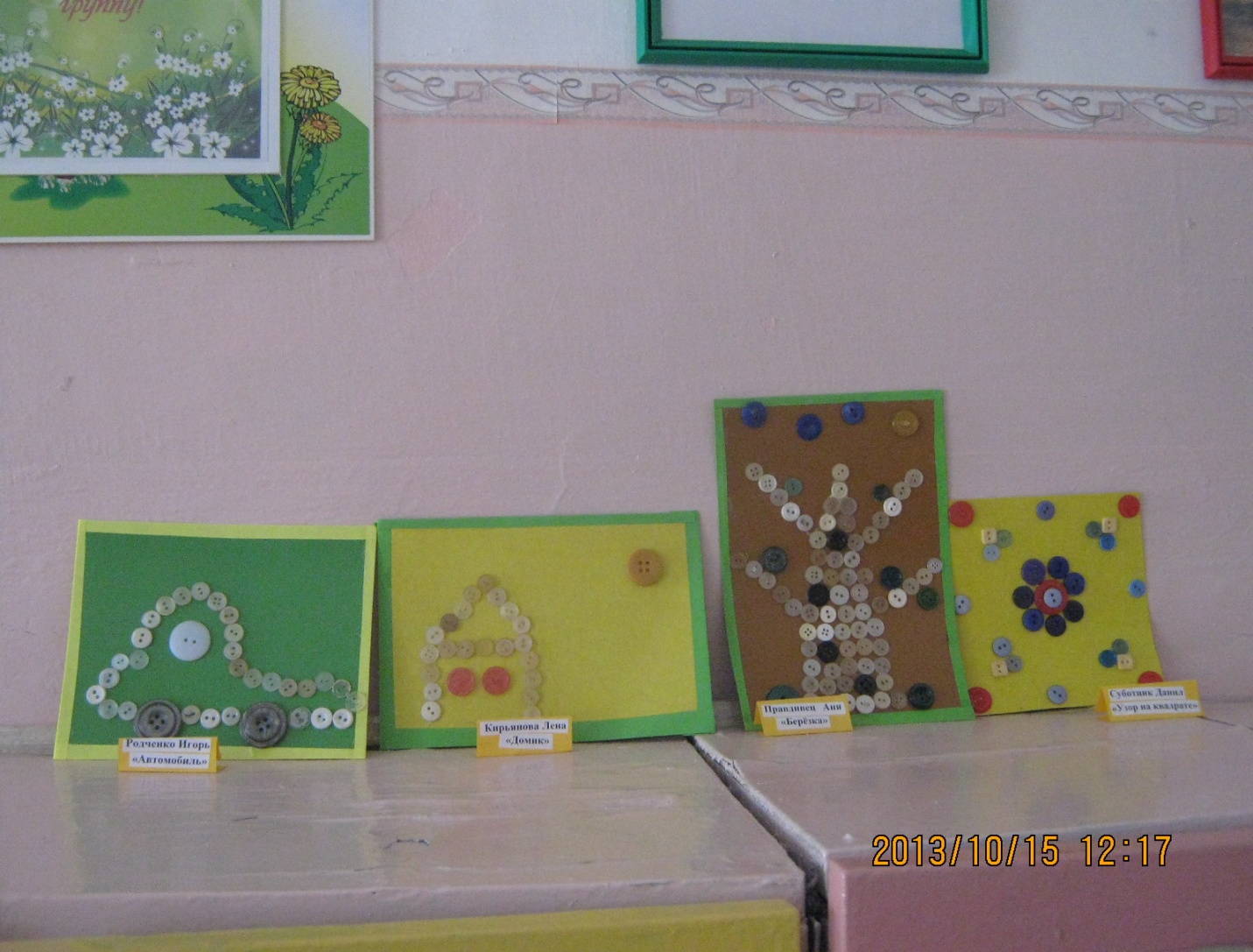 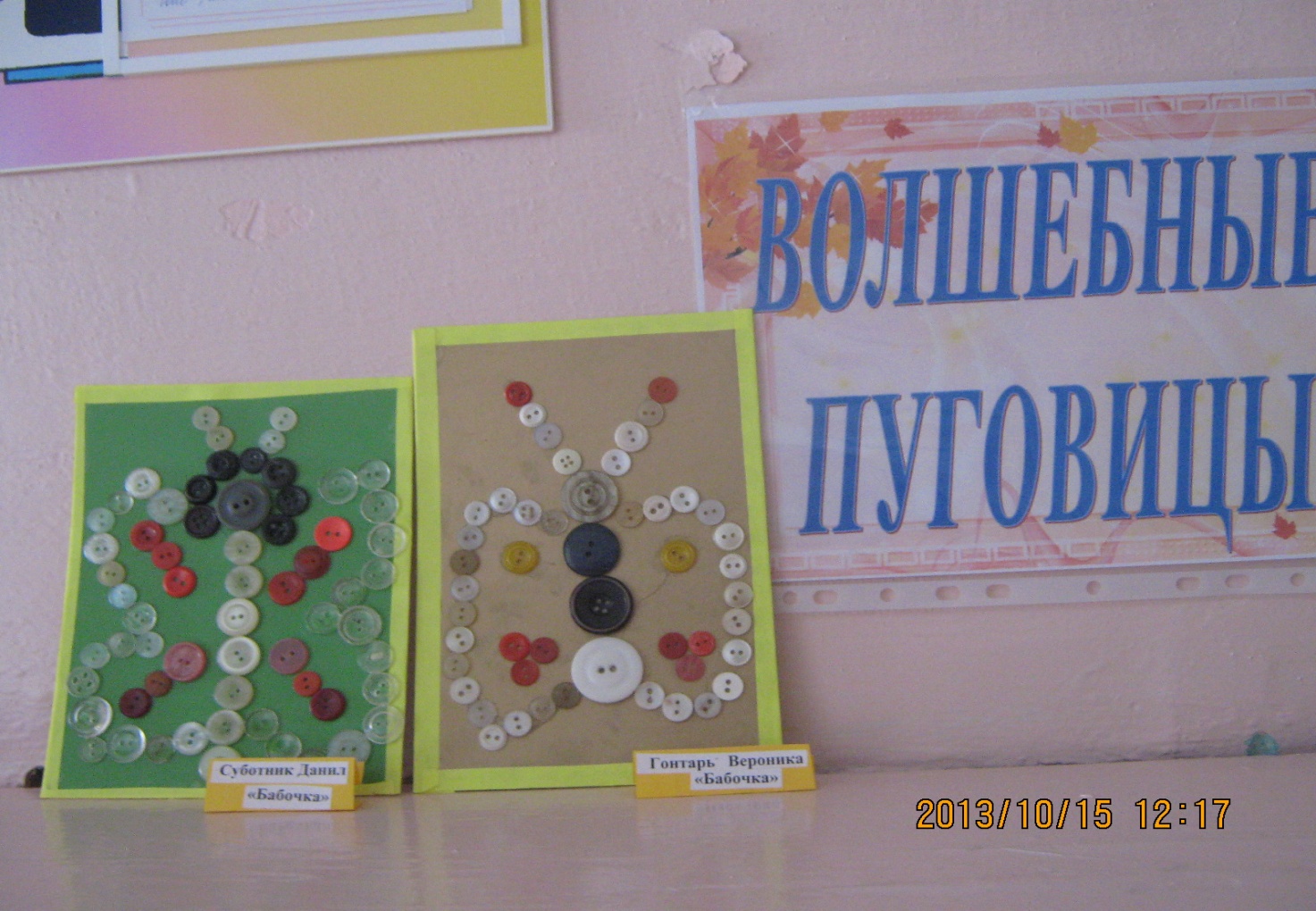 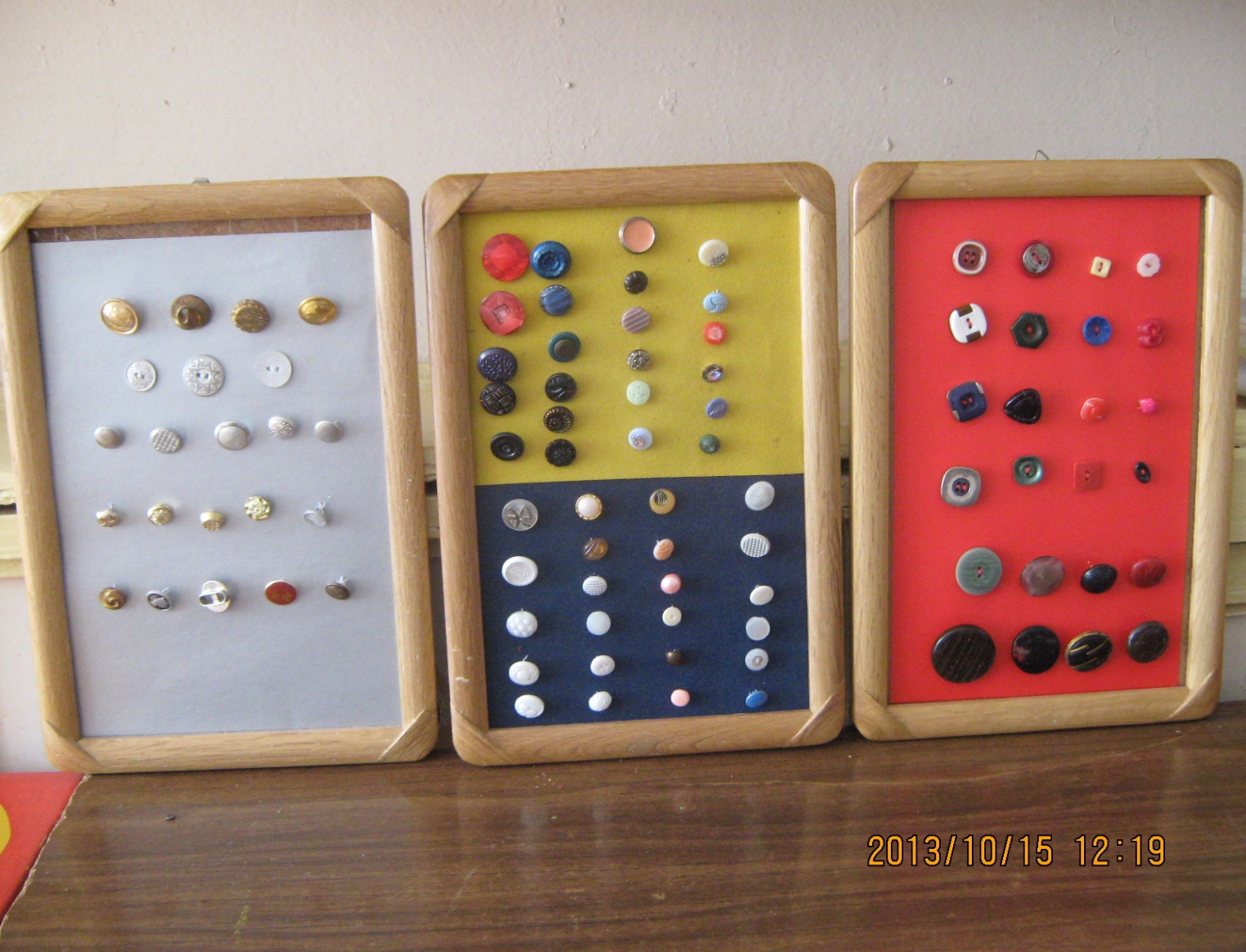       Тема                                         Цель«Найди пару»Упражнение в обследовании и различении пуговиц с помощью зрения и осязания, закрепление знаний о пуговицах, их назначении, разнообразии их форм, размеров, строения, материалов. Формирование способов сотрудничества со сверстниками.  «Какая лишняя»Развитие внимательности; обогащение опыта сотрудничества; развитие умения работать сообща.«Выложи узор»Развитие логического мышления, внимания, эстетического восприятия. Поощрение исследовательской деятельности.«Придумай и нарисуй свою пуговицу»Развитие внимания, воображения, эстетического восприятия, творческого мышления.Деятельность воспитателяДеятельность детейДеятельность детейДеятельность детейПервый этап – постановка проблемыПервый этап – постановка проблемыПервый этап – постановка проблемыПервый этап – постановка проблемыФиксирует внимание детей на проблемной ситуации. У нас есть проблема: со всех мухоморов сорваны  белые пятна, звери в лесу могут отравиться. Как им помочь?Осознают создавшуюся ситуацию.                                                       Звери не узнают мухоморы и отравятся.Осознают создавшуюся ситуацию.                                                       Звери не узнают мухоморы и отравятся.Осознают создавшуюся ситуацию.                                                       Звери не узнают мухоморы и отравятся.Создаёт проблемную ситуацию.Как помочь лесным жителям?«Присваивают» проблему.Пришить к мухоморам «белые пятна».«Присваивают» проблему.Пришить к мухоморам «белые пятна».«Присваивают» проблему.Пришить к мухоморам «белые пятна».Определяет целевую установку.Чтобы звери узнали мухоморы, необходимо пришить подходящие пуговицы.Осознают цель поиска.Необходимо выбрать подходящие пуговицы.Осознают цель поиска.Необходимо выбрать подходящие пуговицы.Осознают цель поиска.Необходимо выбрать подходящие пуговицы.Второй этап – актуализация знанийВторой этап – актуализация знанийВторой этап – актуализация знанийВторой этап – актуализация знанийПобуждает детей к активизациинеобходимых знаний, их анализу, синтезу, обобщению и систематизации. Дидактические игры «Найди пару», «Какая лишняя».Рассмотрим иллюстрацию мухомора, какие пуговицы больше похожи на пятнышки на шляпке у мухомора?Значит, нам надо отобрать для пришивания…Активизируют необходимые знания (анализируют, синтезируют, обобщают, систематизируют).Дети рассматривают пуговицы (цвет, форма, величина, количество дырочек).Дети рассматривают иллюстрацию мухомора, форму и величину пятнышек на его шляпке, определяют какие пуговицы выбрать.Надо выбрать белые пуговицы.Активизируют необходимые знания (анализируют, синтезируют, обобщают, систематизируют).Дети рассматривают пуговицы (цвет, форма, величина, количество дырочек).Дети рассматривают иллюстрацию мухомора, форму и величину пятнышек на его шляпке, определяют какие пуговицы выбрать.Надо выбрать белые пуговицы.Активизируют необходимые знания (анализируют, синтезируют, обобщают, систематизируют).Дети рассматривают пуговицы (цвет, форма, величина, количество дырочек).Дети рассматривают иллюстрацию мухомора, форму и величину пятнышек на его шляпке, определяют какие пуговицы выбрать.Надо выбрать белые пуговицы.Подводит детей к выводу о недостаточности имеющихся знаний.Мы рассмотрели пуговицы, вы уверены, что выбранные пуговицы нам подходят?Осознают потребность в новых знаниях.Дети высказывают свои мнения.Осознают потребность в новых знаниях.Дети высказывают свои мнения.Осознают потребность в новых знаниях.Дети высказывают свои мнения.Мотивирует к поиску новых знаний.Чтобы узнать, действительно ли все белые пуговицы подходят, надо сравнить их между собой.Концентрируются на поиске новых знаний.Дети рассматривают пуговицы и замечают, что они разные по величине, структуре, отмечают эти качества.Концентрируются на поиске новых знаний.Дети рассматривают пуговицы и замечают, что они разные по величине, структуре, отмечают эти качества.Концентрируются на поиске новых знаний.Дети рассматривают пуговицы и замечают, что они разные по величине, структуре, отмечают эти качества.Третий этап-выдвижение гипотез, предположений.Третий этап-выдвижение гипотез, предположений.Третий этап-выдвижение гипотез, предположений.Третий этап-выдвижение гипотез, предположений.Организует выдвижение предположений.Чем пуговицы отличаются друг от друга?Какие лучше выбрать? Почему?Участвуют в обсуждении, размышляют, рассуждают, выдвигают идеи, обосновывают их.Есть пуговицы большие, маленькие, на ножке, с двумя дырочками.Лучше выбрать средние с двумя дырочками.Участвуют в обсуждении, размышляют, рассуждают, выдвигают идеи, обосновывают их.Есть пуговицы большие, маленькие, на ножке, с двумя дырочками.Лучше выбрать средние с двумя дырочками.Участвуют в обсуждении, размышляют, рассуждают, выдвигают идеи, обосновывают их.Есть пуговицы большие, маленькие, на ножке, с двумя дырочками.Лучше выбрать средние с двумя дырочками.                            Четвёртый этап-проверка решения.                            Четвёртый этап-проверка решения.                            Четвёртый этап-проверка решения.                            Четвёртый этап-проверка решения.Проверяет результаты поиска.Предлагает детям рассказать о результатах своей работы.Проверяет результаты поиска.Предлагает детям рассказать о результатах своей работы.Докладывают результаты поиска.Мы выбрали средние, белые, круглые пуговицы с двумя дырочками.Докладывают результаты поиска.Мы выбрали средние, белые, круглые пуговицы с двумя дырочками.Помогает выбрать правильное решение.Что можно сказать о нашем выборе?Подтвердить его можно приложив пуговицы к макету мухомора.Помогает выбрать правильное решение.Что можно сказать о нашем выборе?Подтвердить его можно приложив пуговицы к макету мухомора.Формулируют выводы.Он оказался верным.Дети рассматривают мухоморы с приложенными пуговицами и видят,  что они очень подходят. Можно пришивать пуговицы.Формулируют выводы.Он оказался верным.Дети рассматривают мухоморы с приложенными пуговицами и видят,  что они очень подходят. Можно пришивать пуговицы.                         Пятый этап-введение в систему знаний.                         Пятый этап-введение в систему знаний.                         Пятый этап-введение в систему знаний.                         Пятый этап-введение в систему знаний.Выделяет новые знания.Воспитатель предлагает сделать выводы о проделанной работе.Выделяет новые знания.Воспитатель предлагает сделать выводы о проделанной работе.Выделяет новые знания.Воспитатель предлагает сделать выводы о проделанной работе.Присваивают новые знания.Дети формулируют вывод: мы правильно выбрали пуговицы. Они похожи на пятнышки на шляпке мухомора, теперь звери не перепутают мухомор с другими грибами.Организует применение полученных знаний.Можем мы теперь помочь лесным жителям?Организует применение полученных знаний.Можем мы теперь помочь лесным жителям?Организует применение полученных знаний.Можем мы теперь помочь лесным жителям?Применяют полученные знания.Дети пришивают пуговицы и отдают мухоморы белочке.